Задание 1 1. Дайте определение следующим терминам: 1.1 информация - сведения, воспринимаемые человеком и (или) специальными устройствами как отражение фактов материального или духовного мира в процессе коммуникации. 1.2 информативность документа - качественная характеристика документа, выражающая его способность удовлетворять определённую потребность. 2. Обоснуйте соотношение понятий «свёртывание» и «развёртывание» информации. Под свёртыванием (развёртыванием) информации понимается изменение физического объёма сообщения (документа) в результате его аналитико-синтетической переработки, сопровождающееся уменьшением (или увеличением) его информативности. Свёртывание и развёртывание есть два противоположно направленных, но неразрывно связанных друг с другом процесса, обеспечивающих необходимую информативность сообщений. Неразрывная связь между свёртыванием и развёртыванием обусловлена характером развития языка, действием в нём противоположно направленных сил. Первые стремятся обеспечить надёжность канала коммуникации за счёт повышения избыточности речи (путём перефразировок, внесения уточнений, аргументации), вторые направлены на экономию языковых средств. Подобно анализу и синтезу, свёртывание и развёртывание - операции взаимозависимые и взаимопереходящие. Например: Синильная кислота, открытая во второй половине 18 века шведским учёным Шееле, - это сильный яд, представляющий собой бесцветную жидкость с резким запахом и неприятным вкусом, вызывающим во рту ощущение теплоты…В результате процесса свёртывания, получаем: синильная кислота - это яд. 3. Найдите соответствие терминов и определений. 3.1 реферат - краткое изложение содержания документа с основными фактическими сведениями и выводами. 3.2 предметная рубрика - краткая формулировка темы (факта, события, аспекта) на естественном языке. 3.3 аннотация - краткая характеристика содержания документа с точки зрения содержания, назначения и других особенностей. 3.4 морфема - минимальная значимая часть слова или их совокупность, имеющих одинаковое значение и ряд других общих признаков. 3.5 лексема - минимальная значимая часть слова или их совокупность, имеющих одинаковое значение и ряд других общих признаков. 4. К содержательным способам группировки относятся4.1 алфавитная4.2 систематическая5. Предметная группировка библиографических записей используется5.2 в научно-вспомогательных6. Какие виды аннотаций классифицируются по признаку глубины свёртывания информации6.1 справочная6.4 аналитическая7. Определите вид аннотации по признаку функционального назначения7.1 рекомендательная7.2 справочная8. Отредактируйте библиографическое описание документов в соответствии с ГОСТами 7.1-2003 (Библиографическая запись. Библиографическое описание документа) и 7.12-93 (Библиографическая запись. Сокращение слов на русском языке): 8.1 Введенская Л.А. Деловая риторика [текст]: учеб. пос. для вузов / Л.А. Введенская, Л.Г. Павлова. - Ростов-на/Д: Март, 2001. - 512с. 8.2 Законы успеха: путь наверх: [сборник] / [пер. с англ.Н. Канышкина]. - М., 1997. - 448с. 8.3 Зарецкая Е.Н. Риторика: теория и практика речевой коммуникации. - М.: Дело, 1991. - 480с. 8.4 Брежнева, В.В. Информационное обслуживание: продукты и услуги, предоставляемые библиотеками и службами информации предприятий: учебно-практическое пособие / В.В. Брежнева, А.А. Минкина. - СПбГУКИ. - СПб: Профессия, 2004. - 212с. 8.5 Наука финансового права в России: библиограф. указ. (19-20 вв) / СГАП; под ред.В.И. Новоселова, Н.И. Химичевой; [сост.В.А. Елистратова]. - Саратов, 1999. - 212с. 8.6 Научные и технические библиотеки СССР: систем. указ. содерж. за 15 лет, 1961 - 1975 гг., - в журн.: Научные и технические библиотеки СССР, № 13. - 1976. - 79с. 9. Составьте «глухой» именной вспомогательный указатель к фрагменту библиографического пособия: Басманов В.52Богаевская О.Б. (44) Буше Ф. (47) Волошин М. (49) Дзанагов З. (50) Домитеева В. М.44Кондаков Н. (48) Кочешков М. (52) Кочиева Ю.50Крайнев Д. К.48Микешин М.О. (51) Осипов А.Н. (45) Потапов И. А.45Сидоров В.43Соломыкова И (46) Хорошенко Е.51Хрусталёва А.47Шевелев С.48Шикин В.49Юпрус Х.4610. Напишите правильную форму именной рубрики10.1 Бальзак О. 10.2 Мопассан Г. 10.3 Ван Дейк А. 10.4 Ван Гог В. 11. Каким образом в географическом указателе исключается омонимия? Одной из разновидностей предметного указателя является указатель географических названий, широко используемый в страноведческих и краеведческих пособиях. Рубрики географического указателя сопровождаются родовыми характеристиками (оз. = озеро, м. = море, р. = река и т.д.), а также административно - территориальной принадлежностью населённых пунктов (у. = уезд, губ. = губерния, обл. = область и т.д.). В примечаниях к указателю приводят список принятых условных сокращений. В терминологическом совпадении наименований объектов содержания собираемых в рубрике материалов уточняется путём пометок в скобках: «Колумбия (округ)» и «Колумбия (республика)». ЛитератураБиблиотековедение, библиографоведение, информатика: терминологический путеводитель / [сост.О.Л. Бугрова и др.] ; науч. ред. М.Г. Вохрышева. - М: Либерия-Бибинформ, 2007. - 104 с. Блюменау, Д.И. Информационный анализ/синтез для формирования вторичного потока документов: учеб. - практ. Пособие / Д.И. Блюменау. - СПб.: Профессия, 2002. Библиографическое описание документа: метод. Указания в помощь написанию курсовых и дипломных работ по библиографии [текст] / СГАКИ; [сост. Л.П. Машенцева]. - Самара: [Изд-во СГАКИ], 2007 - 38 с. Коготков, Д.Я. Библиографическая деятельность библиотеки: организация, технология, управление: учебник. _ СПб.: Профессия, 2003. - 304 с. Справочник библиографа / науч. ред.А.Н. Ванеев, В.А. Минкина. - 3-е изд., перераб. и доп. - СПб.: Профессия, 2005. - 560 с. Задание 2.Дайджест включает в себя обзор наиболее актуальных статей из книг и периодических изданий. Среди них «Генеалогия в России: история и перспективы», «Генеалогический вестник» и др. Развитие генеалогииБычкова М.Е. Родословные книги XVI-XVII вв. как исторический источник. - М., 1975Генеалогия, как знание родства, появилась вместе с человеческим обществом и живет на всех этапах его развития. В современных зарубежных энциклопедических словарях статья «Генеалогия» начинается с библейского ветхозаветного раздела. Библия рассказывает о происхождении и родстве всех многочисленных народов. Расцвет генеалогии во многих странах Европы совпадает с развитием феодализма. Когда в обществе появляется собственность и обсуждаются права ее наследования, особенно важно знание степени родства. Издавна повелось: чтобы преумножить владения, лучше родниться с зажиточной семьей. Расслоение общества приводит к появлению замкнутых групп (сословий), каждая из которых имеет свои особые права, обязанности, привилегии. Такая обособленность заставляет фиксировать степень родства внутри каждой семьи, чтобы не затесался чужак, и между различными семьями. В Англии и Франции в XVI веке создаются государственные должности, отвечавшие за правильность составления родословий. В России родословные росписи появляются в конце XV века. Образование единого Русского государства требует юридического закрепления отношений между родами правящего класса. В сороковые годы XVI века появляются первые родословные книги, составленные в Разрядном приказе, ведавшим назначениями на военную службу. При Петре I была создана Герольдмейстерская контора. Меняя названия, она просуществовала при Сенате до 1917 года. Именно здесь официально утверждалось происхождение семей, велись генеалогические документы, которые начинали высоко цениться в обществе. Генеалогия веками вырабатывала нормы оформления сведений о родстве в виде различных таблиц, росписей, досье, карточек. Устанавливались четкие правила заполнения этих документов: графика, символика, нумерация и так далее. Благодаря унифицированной системе знаков, своеобразному языку генеалогии, независимо от того, где составлен генеалогический справочник, прочесть его могут практически везде. Генеалогическая информация в государственных архивах России: Справочное пособие / ВНИИДАД. - М., 1996Генеалогические исследования требуют не только знаний общеисторического характера, но и привлечения опыта, накопленного такими вспомогательными историческими дисциплинами, как: геральдика, историческая география, антропонимика, топонимика, хронология и др. Например, антропонимика (наука о личных именах людей) помогает узнать, что трехчленная форма имена возникла не сразу: раньше всех возникло имя, потом отчество и совсем недавно фамилии (у большинства граждан Российской империи с середины XIX в., хотя зародились они в XV-XVI вв). Имена до введения христианства были языческими, а затем постепенно вытеснялись именами церковными (или календарными). Для русских феодальных фамилий XV-XVI вв. характерна топонимичность, т.е. многие из них произошли от названий владений и вотчин. Начиная с XVIII в. представителям духовного сословия стали присваиваться фамилии. Чаще всего эти фамилии возникали при определении детей в духовные учебные заведения. Большая часть фамилий белого духовенства происходила от названий церквей (а названия давались в честь святых, церковных праздников, названий икон). К этой группе относятся такие фамилии как Преображенский, Троицкий, Рождественский, Георгиевский, Тихвинский и др. Следующая группа фамилий, образованных от христианских канонических, а не обиходных имен: Иоаннов (Иванов), Евфимов (Ефимов) и др. Историческая география позволяет осветить географический аспект образования фамилий, их распространение на данной территории, помогает уточнить место рождения, происхождение лица, дает необходимые поисковые данные. Знание приемов и методов хронологии, а также церковных праздников помогает уточнять даты рождений, браков, смертей и др. Но наиболее тесная связь у генеалогии и архивоведения. В практической деятельности архивисты постоянно обращались и обращаются к генеалогии не только при исполнении запросов, но и при работе с документами личного происхождения, при описании личных и семейных фондов. Архивисты, давно разрабатывая комплексы источников, содержащих генеалогическую информацию, накопили значительный опыт, описанию которого посвящено немало работ. Наиболее интересной разработкой последних лет является «Памятка», составленная в Московском объединении архивов. Эта работа не только обобщает опыт работы архивов по исполнению генеалогических запросов, но и представляет собой справочник, в котором указаны шифры комплексов архивных источников, хранящихся в ЦИАМ и содержащих генеалогическую информацию. Создание подобных справочников во всех архивах позволило бы не только повысить эффективность исполнения генеалогических запросов, но и получить оригинальную справочно-информационную систему генеалогической информации. Работы по подготовке такой системы ведутся в государственных архивах России в различных направлениях. Первое из них - это научно-техническая обработка и описание тех комплексов документов, в которых содержится большое количество в генеалогической информации. В первую очередь это относится к фондам церквей духовных консисторий. Комплексные работы с этими источниками проведены, например, в Орловском государственном архиве. К описанным документам составлена уникальная система указателей, позволяющая облегчить поиск необходимой информации. Второе направление - это источниковедческие исследования архивистами документов, содержащих генеалогическую информацию: в Тульском архиве исследованы метрические книги, клировые ведомости, ревизские сказки, исповедные росписи, т.е. ценнейшие генеалогические источники, в Тверском архиве - дворянские родословные книги и т.д. Третье направление - создание архивами компьютерных баз данных на определенные виды генеалогических источников и использование их при исполнении запросов. Такая база создана в Сахалинском государственном архиве на метрические книги церквей. Создаются в архивах и более частные и конкретные пособия по генеалогической информации. Давно очевидна и общественная потребность в генеалогической информации и стремление архивов пойти ей навстречу, но, вероятно, пришло время общероссийской программы, которая могла бы определить порядок работы с генеалогическими источниками, скоординировать работы по их описанию и последовательность введения в компьютерные базы данных с целью подготовки единой государственной справочно-информационной системы под названием «Родословие». Генеалогический вестник №1. - СПб.: «Издательство ВИРД», 2001Скромная вспомогательная историческая дисциплина Генеалогия процветает в настоящее время очень активно, особенно в Сети. С одной стороны, это определяется самим ее предметом: с историей своего рода хочет познакомиться каждый, и каждый второй, - узнав, - поделиться ею. С другой стороны - среди разнообразных исторических материалов, генеалогические сведения, по структуре своей очень удобны для переведения их в электронный формат (для создания разнообразных баз данных, таблиц и т.п.) и для последующей работы с ними в этом формате. В таком виде ввести эти данные во всемирную сеть не составляет труда. К тому же, на уровне любительской генеалогии, Интернет предоставляет еще одну замечательную возможность - обратиться к посетителям сети в поисках возможных родственников, или пусть даже просто однофамильцев. Наконец, огромная популярность генеалогических изысканий за рубежом, особенно в США, делает Интернет очень удобным посредником между иностранцами, желающими найти русских родственников и отечественными специалистами-генеалогами, готовыми им помочь. Все это определяет достаточно четкое разделение существующих ныне русскоязычных генеалогических сайтов на несколько групп. Л.А. Быкова «Генеалогические информационные системы США». - СПб, 2000 Последние несколько лет в России можно наблюдать резкое увеличение интереса к генеалогическим и биографическим исследованиям. Люди пытаются отыскать свои корни, обмениваются друг с другом информацией, читают специальную литературу, используют всевозможные справочники, посещают места жительства своих предков, а часто находят и неожиданных родственников. Генеалогия на сегодняшний день одна из популярных тем и в Интернете. Но российского пользователя в первую очередь интересует возможность использования ресурсов Сети для поиска необходимой генеалогической информации по истории именно своей семьи и желательно на русском языке. Тематика данной статьи и посвящена этой проблеме. На сегодняшний день Интернет является одним из лучших и удобных в использовании исследовательских инструментов по генеалогии во всем мире, кроме России. В нем находится огромное количество информации по всевозможным источникам данных, организациям, правительственным учреждениям, профессионалам и просто любителям в различных областях знаний. Такого рода информацию можно найти практически по любой тематике, и генеалогия не является здесь исключением. Однако нужно отметить одну существенную деталь: все вышесказанное на сегодняшний день на 90% относится к зарубежным источникам информации. В западных странах (особенно США, Канада) уже много лет назад произведена компьютеризация всей архивной системы, причем в 90% случаев в базы данных занесены уже сами тексты архивных документов. Для поиска необходимого архивного генеалогического источника вы можете затратить 10-15 минут в независимости от того, где он хранится. В то же время для аналогичного поиска у нас могут понадобиться недели работы специалиста-генеалога, а не просто любителя. Можно ожидать, что через несколько лет ситуация в нашей стране в этой сфере изменится коренным образом. К этому есть очень много предпосылок. Уже за последние 2 - 3 года количество русскоязычной генеалогической информации в Интернете сильно возросло. Источники по генеалогииБычкова М.И. Из истории создания росписей конца XVII в. И Бархатной книги. - Вспомогат. истор. дисциплины, XII. - Л., 1981Генеалогия имеет практически неограниченную источниковую базу. При этом все источники можно поделить на прямые и косвенные. Прямыми источниками являются прежде всего родословия. К косвенным мы можем отнести все сведения о той или иной интересующей нас личности, будь то письменный памятник или вещественный. На Руси первые росписи различных родов появились в XVI веке, когда укрепилась государственность. А первый рассказ о происхождении династии появился еще в «Повести временных лет». Там имеются сведения о приходе в Киев Рюрика, от которого произошли все русские князья. Родословия использовались для доказательства знатности происхождения родов. Позднее росписи стали превращаться в целые истории. Нащокины, например, писали, что их предок сражался с татарским войском в Твери, был ранен в щеку. Отсюда и пошла их фамилия. Челищевы связывали происхождение своей фамилии с тем, что их предка ранили в чело на Куликовском поле (из пушки!). Затем авторы родословий стали расширять границы своих рассказов, вписывать их в контекст мировой истории. Скажем, Римские-Корсаковы сочинили рассказ о жизни своих предков в Италии, на острове Корсика. Данные примеры лишний раз подтверждают, что генеалоги должны критически относиться к источникам. Достоверными они бывают лишь для нескольких поколений. Генеалогия. Источники. Проблемы. Методы исследования. - М., 1993. Имеется достаточно большой круг источников, в которых содержится основная масса генеалогической информации и которые охватывают все слои российского (дореволюционного) населения, независимо от сословия и вероисповедания. Сюда относятся метрические книги, в которых указаны браки, рождения и смерти по каждой церкви, ревизские сказки, то есть переписи податного населения. Было десять таких переписей (с 1719 по 1858 год), причем первые три (1719 - 1762 г. г) хранятся в Москве в Архиве древних актов, а остальные - в областных и республиканских архивах. Не все документы сохранились, часть недоступна из-за ветхого состояния. Но так как видов документов, в которых содержится генеалогическая информация много, в том или другом документе её удается найти. Например, один из них - материалы Первой Всероссийской переписи населения, которая состоялась в 1897 году. Ещё одним ценным источником считаются исповедальные ведомости. Их начало положено указом 1718 года, которым священники обязывались ежегодно составлять книгу прихожан, бывших на исповеди. Сюда же вносились те, кто не был на исповеди, и указывалась причина. Сведения о периоде XVI-XVII веков можно найти в так называемых писцовых книгах, которые составлялись для налоговых целей. Хранятся они в Москве, в архиве древних актов, написаны старинным непривычным почерком, так что не всякий может их прочитать. Есть ещё много специфических источников для военных и духовных лиц, городских и сельских обывателей. Этот круг источников дает нам основную информацию по истории рода. Генеалогические исследованияМартышин В.С. Твоя родословная. Учебное пособие по изучению семьи. - М.: Школьная пресса, 2000. В советское время было опасно интересоваться генеалогией. Вдруг выяснится, что ваши предки были дворянами или купцами, да ещё их угораздило оказаться за границей. Лучше было этого не знать. Да и бабушки сговорились с дедушками и упорно твердили, что предки сплошь были бедными крестьянами. Теперь всё изменилось. Стали выходить журналы, посвящённые генеалогии: «Генеалогический вестник», «Известия русского генеалогического общества», «Историческая генеалогия», «Летопись историко-родословного общества». Генеалоги упорно роются в государственных архивах, просматривают там «метрические книги», «ревизские сказки», «исповедные ведомости», «книги брачного обыска» и т.п. Генеалоги сидят в библиотеках, изучают «Адрес-календари», биографические словари, энциклопедии и дореволюционные газеты, пишут запросы в музеи. Если требуется, генеалоги выезжают в те деревни, где жили предки заказчиков, собирают воспоминания старожилов, фотографируют. В Интернете не трудно найти организации, оказывающие генеалогические услуги. В жёлтой прессе стали появляться безграмотные статьи о том, как эти генеалогические организации за большие деньги выдумывают всем желающим знатное происхождение. Эти авторы не знают, что без документов, заверенных архивами, такая родословная является обыкновенной фантастической историей. Разумеется, за такое голословное «исследование» никакой заказчик денег не даст. Генеалогия опирается только на официальные документы. Никакие домыслы, даже за большие деньги, здесь невозможны. Генеалогическое исследование завершается изготовлением альбома-отчёта, составленного дизайнерами. В этом альбоме будут храниться заверенные архивами копии подлинных документов, фотографии, схемы, карты и т.п. При желании, можно заказать книгу о своих предках, которая будет написана специально для ваших родственников. Короче говоря, генеалогия - наука серьёзная и увлекательная. Генеалогические исследования. Сборник научных трудов. - М., 1993Люди, которые пытаются строить свои генеалогические деревья, нередко ощущают бесполезность обращения за помощью в какие-либо учреждения, хотя в последние годы появилось довольно много организаций, занимающихся вопросами генеалогии. Общества и союзы, объединяющие потомков дворянства и аристократии, генеалогические общества, исторические архивы, фонды, исследовательские организации - все эти учреждения заняты реставрацией традиционного, тщательно документированного построения генеалогий. Как правило, человека удовлетворяет даже примерная картина, подтвержденная свидетельствами близких или дальних родственников. Генеалогические деревья в этих случаях являют собой инструмент самоидентификации, средство самоутверждения и самосохранения личности в истории, памяти потомков. Важно то, что составляют эти деревья не титулованные особы, озабоченные претензиями на наследство и привилегии, а обычные граждане. Поэтому массовая генеалогия подчиняется не законам права, а законам общей психологии. В частности, из нее “вытесняются” неприятные для респондентов персонажи, она в высокой степени избирательна. Некоторые персонажи могут не попасть в нее по “законам здравого смысла” или по законам “нормального восприятия”. В нашей практике был случай, когда один автор упорно не включал в свое генеалогическое дерево старшую сестру, умершую в младенческом возрасте. О ее существовании он хорошо знал, но психологическое убеждение в том, что у него нет и никогда не было живых сестер (ни младших, ни старших), а та, что была, умерла в девятимесячном возрасте за полтора года до его собственного рождения, оказалось сильнее рационального фактографического знания. Когда этот психологический барьер был преодолен, возник другой вопрос: надо ли включать в генеалогию “несостоявшегося брата” - мертворожденного мальчика (об этом факте из жизни матери автор также хорошо знал). Если бы исследование было посвящено проблемам деторождения, то все три случая родов (мертворожденный младенец; дочь, умершая в девятимесячном возрасте и, наконец, доживший до настоящего времени сын - автор генеалогического дерева) имели бы статус релевантной информации. Чтобы изучить механизмы репродуктивного поведения, для демографической науки важно фиксировать не только рождения, но и зачатия, и прерывания беременности (естественные и искусственные). Но так как данная генеалогия служила типичным целям “массовой генеалогии” - познание собственных корней, самоидентификация и т.п., - то первые два рождения представляют собой лишь свидетельства упорного желания матери иметь ребенка. Причины неточностей или умолчаний в генеалогических деревьях, а также их несоответствия действительным “историческим” семейным событиям могут быть разными. Наши примеры показывают, что такого рода ситуации достаточно типичны для генеалогий, которые мы называем массовыми. В связи с этим резонно поставить вопрос о степени достоверности информации, содержащейся в такого рода источниках. Наша принципиальная позиция состоит в том, что в ситуации опросов люди редко говорят неправду. Этот принцип в еще большей мере применим к массовой генеалогии. В то же время при обращении к генеалогическим деревьям следует учитывать, что их составители могут что-то забыть, о каких-то моментах собственной истории могут не знать, а иногда даже не догадываться о том, что информацию о своей семье можно где-то получить. Тем не менее массовая генеалогия, на наш взгляд, является источником надежной и достоверной информации об истории жизни семей. В процессе сбора эмпирических данных следует тщательно прорабатывать методологические и методические вопросы, думать о приемах, которые помогли бы составителям родословий (не профессионалам) активизировать память, уйти из под влияния предрассудков и стереотипов, о том, чтобы подсказать пути (каналы, источники) поиска необходимой дополнительной информации. Естественно, все это способствует повышению достоверности и надежности данных. Аббасов А.М. Семейный родословник. - Воронеж, 1994.Для многих решающим шагом к составлению собственной родословной являются заслуги предков, значимость и весомость фамилии, стремление более детально выяснить свою причастность к тем или иным семейным династиям. В любом случае, каковы бы ни были мотивы, побудившие человека заинтересоваться генеалогией, существуют общие рекомендации по составлению родословной. Самая главная - не откладывать дело «в долгий ящик», а приступать к работе, пока живы представители старших поколений Вашей семьи. Ведь зачастую только от них можно получить исчерпывающую информацию о дальних родственниках. Также на начальном этапе исследования истории семьи стоит уделить время тщательному изучению домашнего архива - семейных документов, писем, дневников, старых фотографий. Это поможет схематично представить родственные связи, соединяющие Вас с ближайшими предками. Графическая схема, как уже отмечалось ранее, может быть восходящей (от общего предка ко всем его потомкам), так и нисходящей (от Вас к предкам). Самостоятельно составить родовое древо (дерево) можно следующим образом. Для этого рисуется схема прямого или обратного дерева, в зависимости от того, какое Вы хотите составить. В кружочках (или прямоугольниках), обозначающих персону, пишется имя соответствующего человека. Поскольку большой объем информации просто невозможно уместить на одном листе, то желательно завести генеалогическую карточку на каждого имеющегося в родословной схеме человека. Сюда Вы сможете занести всю информацию, которая пока имеется в наличии, а также записывать сведения, поступающие впоследствии. 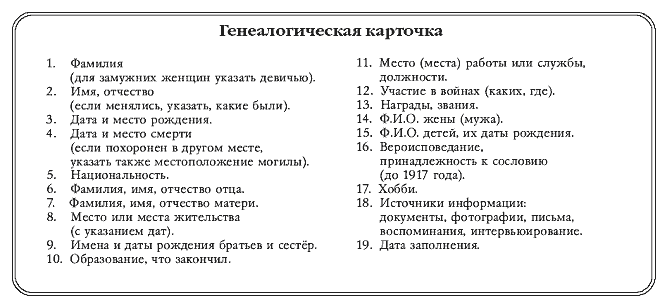 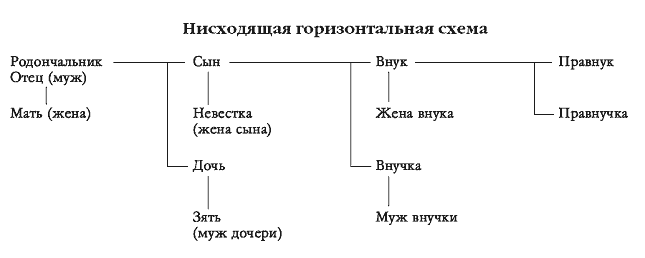 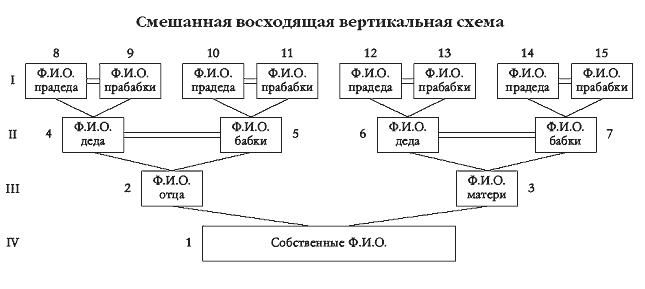 Чем дальше будет продвигаться работа над составлением родословной, тем более явно перед Вами предстанут разветвленные родственные связи. Это вполне объяснимо - в течение жизни каждый из нас приобретает многочисленных родственников. Отец и мать, сын и дочь, брат и сестра, дедушка и бабушка, внук и внучка, муж и жена, тесть и теща, свекор и свекровь, дядя и тетя, племянник и племянница, кум и кума, сват и сватья, свояк и свояченица, зять и невестка, шурин и деверь, сноха и золовка - одни понятия знакомы с детства, в других бывает очень сложно разобраться. Термины родства в целом поражают разнообразием, большинство из них зародилось еще в Древней Руси. С давних времен известно три типа родства: кровное - по общему предку; свойство - по брачным союзам; духовное родство - кумовство, побратимство. Кровное родство имеет сложную иерархическую систему, где можно выделить несколько степеней. Обычно степень родства рассматривается вплоть до троюродных братьев и сестер. Одно колено, или поколение, составляет степень, а цепь поколений - линию. Соответственно, в каждой линии столько степеней, сколько рождений. Следовательно, сын - это первая степень родства, внук - вторая и т.д. Троюродные родственники считаются уже шестой степенью родства. Об отношениях, основанных на браке - разговор особый. Супруги, как ни странно, родственниками не являются. Их связывает только брак, а никак не родство. Эта система отношений с давних времен строилась по принципу «свой - чужой». Вот основные термины свойства: Тесть - отец жены.Теща - мать жены.Свекор - отец мужа.Свекровь - мать мужа.Деверь - брат мужа.Золовка - сестра мужа.Зять - муж дочери, сестры, золовки.Шурин - брат жены.Невестка - жена брата или жена сына, жена одного брата по отношению к другому.Сноха (сыноха) - жена сына, невестка.Сват, сватья - родители молодых и их родственники по отношению друг к другу.Свояченица - сестра жены.Свояки - лица, женатые на двух сестрах. Таким образом, один и тот же человек приходится зятем тестю, тёще, шурину и свояченице. Зато своячины, или свояченицы - это, вопреки логике, не жены двух братьев, а жены свояков, то есть сестра жены по отношению к мужу своей сестры... А вот из терминов духовного родства наиболее распространены кум и кума - крестный отец и крестная мать ребенка по отношению друг к другу и к родственникам крестника. Хорошие отношения в семье создаются сознательно - следует любить и уважать людей, рядом с которыми живешь, почитать старших. А для того, чтобы ценить своих родственников - близких и далеких, родных и приобретенных - лучше знать, кто из них кем нам приходится, откуда пошло то или иное название, где лежат его корни. Родословное дерево очень много значит в нашей жизни - понимание этого рано или поздно приходит к каждому. Добрая слава фамилии может сослужить хорошую службу, так же как дурной поступок одного из предков надолго подпортить семейную репутацию. Поэтому важно знать свои корни, понимать ответственность перед родом, задумываясь о будущем собственных детей и их потомков. Майоров М.В. Русская родословная мозаика. - INTRADA. 2002В генеалогии возможны два направления исследования: восходящее и нисходящее. В восходящем родословии объектом исследования является лицо, о предках которого собираются сведения. С него начинают, затем уже идут по восходящим ступеням, или коленам, т.е. к отцу, деду, прадеду и т.д. Это первоначальный вид родословия, когда у исследователя еще мало сведений, когда он последовательно идет от известного к неизвестному.При составлении нисходящего родословия начинают с самого отдаленного из известных предков и постепенно переходят к его потомкам. Такое родословие позволяет наглядно представить общую картину жизни и деятельности рода, начиная с более отдаленных времен и постепенно приближаясь к нашим дням.Как восходящие, так и нисходящие родословия бывают мужские и смешанные.Мужское нисходящее - родословие, которое указывает все потомство данного родоначальника, но происшедшее лишь от мужчин; относительно женских представительниц рода оно ограничивается указанием имени их супругов.Смешанное нисходящее - родословие, которое указывает абсолютно все потомство данного родоначальника, как происшедшее от мужчин, так и от женщин. Подобное родословие не является, конечно, родословием одной фамилии, так как часто охватывает огромное количество родов, происшедших от одного родоначальника по женским линиям. Оно необходимо для выяснения родственных связей между боковыми и весьма отдаленными родственниками и чаще всего фигурирует в процессах о наследстве.Мужское восходящее родословие при изображении выглядит как линия, поскольку в каждом поколении будет находиться по одному предку данного лица. Это родословие применяется для доказательства родственной связи лица с каким-либо отдаленным по времени известным историческим деятелем.Смешанное восходящее родословие всегда имеет правильную форму при графическом изображении, так как в первом колене указывается одно лицо, во втором - два, в третьем - четыре, в четвертом - восемь и т.д. в геометрической прогрессии, причем каждое из этих лиц в одном колене принадлежит к другому роду, так что в четвертом колене мы имеем представителей восьми различных фамилий, а в пятом уже шестнадцати и т.д. РОДОСЛОВНОЕ ДЕРЕВО. Родословие может быть оформлено в виде дерева, где стволом обозначены, к примеру, вы, разветвлением ствола - ваши родители, более мелкими ветвями - дедушки и бабушки и т.д. Такое дерево будет восходящим. Нисходящее древо внешне похоже, но в основании его будет ваш предок, а в кроне окажетесь вы.Бывают случаи, а в русской генеалогической практике XVII в. это считалось правилом, когда исходящая таблица как бы переворачивается: родоначальник помещается в верхней строке, а далее, на соответствующих горизонталях, идут вниз поколения его потомков. Именно так оформлены генеалогические таблицы в русских родословных книгах XVII в. и русской дореволюционной исторической литературе.Имя и фамилия при оформлении дерева пишутся на кружках, которые прибиты на стволах и ветвях или изображаются в виде листков или плодов, подвешенных к дереву. Имена мужчин, имеющих потомство, пишутся на желтом фоне, не имеющих детей - на красном. Имена женщин замужних указываются на лиловом, девушек - на синем; имена лиц здравствующих даются на зеленом фоне, мужчин - на более темном, женщин - на более светлом. Указанная окраска не правило, а только обычай, принятый в Западной Европе, в России он применяется редко. Мужские имена писались в прямоугольниках или ромбах, женские - в кружках или овалах. Редко бывало обратное обозначение.Родословное древо выглядит красиво и наглядно, но оно не может дать подробную информацию об упоминаемых в нем личностях. Родословная таблица Родословная таблица может более подробно рассказать о каждом персонаже, упоминаемом в ней. Таблицы также могут быть восходящими и нисходящими. Вообще же, таблица - это то же дерево, только выполненное не в виде рисунка, а графически. Если таблица в графическом плане сделана правильно, т.е. каждое поколение расположено строго на одной горизонтали, то структура и родственные связи внутри рода отражаются четко и наглядно. В отличие от восходящей, начертить нисходящую таблицу без ошибок очень трудно, так как для нее характерно не только не совпадающее число имен в каждом поколении, но и разное число потомков у каждого лица в одном поколении. Горизонтальная таблица Горизонтальная таблица содержит также все данные о роде, только в несколько ином виде. Поскольку рассчитать расположение лиц в таблице трудно, на современном печатном листе она как бы повернута на бок. Слева помещается лицо, родословная которого составляется, или родоначальник, а далее - столбиками, по поколениям, все его предки или потомки. В отличие от нисходящей таблицы, построенной вертикально, где старшинство лиц в каждом поколении идет слева направо, в горизонтальной таблице старший сын или дочь всегда располагаются сверху, и старшинство читается сверху вниз. Кругообразная таблица Кругообразная таблица - это еще одна разновидность предоставления генеалогической информации. Такие диаграммы широко использовались в английской и французской генеалогии. В центре располагается лицо, далее круг делится пополам, в одной половине перечисляются предки по отцовской линии, в другой - по материнской. Поскольку в диаграмме возможно лишь удвоение числа людей, изображенных от поколения к поколению, то становится понятно, что круговые таблицы бывают лишь восходящими.В родословной росписи таблицы при имени с левой стороны ставится номер по порядку. Нумерацию изобрел немецкий историк XVI в. Мишель Ейзингер, усовершенствовал ее в 1676 г. испанец Жером Coca, а завершил через двести лет Стефан Страдониц. Номер по системе Coca-Страдоница присваивается всем прямым предкам. Мужчины получают четные номера, а женщины - нечетные (исключение - лицо, чья родословная составляется). Эту таблицу можно продолжать до бесконечности, причем номер отца - это удвоенное произведение номера сына (дочери), а номер матери - это номер отца плюс единица. По номеру можно легко определить соответствие потомков и предков. Так, сын номера 10 будет помещен под номером 5, жена - под номером 11, родители - под номерами 20 и 21 и т.д. Чтобы родословие было научным, оно прежде всего должно быть достоверным. А для этого необходимо, чтобы при каждом сведении был указан источник, из которого оно почерпнуто, что дает возможность всегда его проверить.Итак, вы поставили перед собой задачу: составить родословную своей семьи. Заполнив свое восходящее дерево, вы будете знать, что вам уже известно и что предстоит узнать. Лучше начать с самого себя. Вы представляете собой начальную веточку семейного древа. Вписав себя, следует собрать информацию о родителях и записать ее. Далее надо искать сведения о ваших бабушках и дедушках, а затем - о более ранних поколениях.Искать информацию лучше сначала в документах семейного архива, дневниках, письмах, записных книжках, на оборотах фотографий, в вырезках из газет. Изучение этих неофициальных документов и даже простое знакомство с ними поможет по-новому взглянуть на своих родителей, бабушек и дедушек, откроет мир их чувств и отношений, неудач и успехов. Очень важно обращать внимание на имена, даты, место жительства, родственные связи. Они представляют собой ключевые моменты, важные для родословной семьи.Надо использовать официальные документы. Свидетельство о рождении даст знание о времени и месте рождения, об именах и отчествах родителей, их фамилии. В свидетельстве о браке содержится информация о времени и месте заключения брака, девичьей фамилии матери, датах рождения супругов (это особенно важно при отсутствии свидетельства о рождении), в свидетельстве о расторжении брака - о дате его расторжения (в загсе, а не суде), месте регистрации, после-брачных фамилиях супругов. Свидетельство о смерти сообщит о времени, месте и ее причине. Паспорт, помимо некоторых указанных здесь данных, укажет места жительства владельца документа, сведения о супруге, детях (их именах и датах рождения). Еще паспорт имеет одну или несколько фотографий владельца, может иногда содержать иные сведения (например, о группе крови, резус-факторе). В трудовой книжке есть сведения о всех местах работы и занимаемых должностях, образовании.Данные о профессии, образовании, званиях и наградах предков могут содержаться в свидетельствах, аттестатах, удостоверениях, грамотах, дипломах, орденских книжках. Для мужчин (и части женщин) универсальным документом является военный билет, который содержит все эти сведения (и далее указание роста, веса, размера головы и обуви).Перечисленных документов семейного архива будет достаточно для составления таблицы до 4-5-го колена.Для сбора более подробных сведений не следует пренебрегать беседами с родственниками. Именно из устных рассказов, из воспоминаний можно узнать много примечательных фактов из жизни конкретных людей, мотивы и время их возможных переездов, смены работы, истинное отношение к религии, данные об их материальном положении, физическом состоянии, внешности, привычках, а также семейные предания и легенды.Для бесед с родственниками пригодится вопросник (его можно составить заранее), с помощью которого легко направлять разговор в нужное русло, не потерять нить беседы. Естественно, что эти сведения выйдут только в родословной росписи, поэтому начинать вести ее следует одновременно с составлением таблицы. Если вы всерьез увлечетесь генеалогией, интерес к генеалогии перешел границы просто увлечения и носит серьезный характер, то для продолжения исследований потребуются более серьезные, архивные, изыскания, т.е. работа в архивах государственных и частных. Составление нисходящего древа Следующий этап исследований - составление нисходящего древа (таблицы, росписи) своего рода (своей фамилии). Методы сбора информации - прежние: семейный архив и устные беседы. Можно также отослать таблицы, частично заполненные уже известной информацией, родственникам с просьбой заполнить пустующие места сведениями, которые им известны.Завершением нисходящей таблицы будут данные о вас, ваших родных и двоюродных братьях и сестрах, а также других родственниках, о существовании которых вы, возможно, и не подозревали! Возможно, окажется, что они проживают и рядом с вами, и в других городах, и на другом конце страны и, возможно, на другой стороне планеты.Можно подобное древо составить по материнской линии (ориентируясь на ее девичью фамилию), а также на фамилии бабушек и дедушек. Тогда число родственников, о которых вы узнаете, неизмеримо возрастет. И среди них, наверняка, окажутся интересные люди, знаменитые личности. Попробуйте, и вы убедитесь в этом. СловникГенеалогическая информацияГенеалогическая карточкаГенеалогический запросГенеалогическое деревоГенеалогическое досьеГенеалогическое исследованиеГенеалогияПоколенная росписьРодословияРодословнаяРодословная росписьРодословное древоСемейное древо